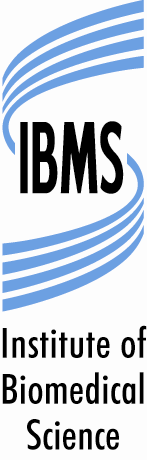 Certificate of Expert Practice (CEP) in Point of Care Testing (POCT)The CEP in Point Of Care Testing consists of six two-week modules.  It is assessed through the submission of two assessment pieces (one at the mid-point of the course and one at the end of the course) and an on-line examination the pass mark for which is 65%. ModulesIn brief the six modules and their learning outcomes are as follows:Module 1 – An Introduction to POCT	At the end of this module you will be:able to define what POCT is and understand the challenges of determining what is a POC Testaware of the history of POCT from a technological and governance perspectiveable to describe how quality management and governance principles apply to POCTdescribe who performs POCT; Where POCT is performed and what parameters are commonly analyseddescribe the relationships that influence the delivery of a POCT serviceModule 2 – Quality and Accreditation in POCTAt the end of this module you will:be aware of and understand integrated governance in the provision of a POCT serviceunderstand the importance of a quality management system (QMS) in the delivery of a POCT serviceunderstand the importance of internal quality control (IQC) and external quality assessment (EQA) in POCT, and the difference between laboratory and POCT IQCunderstand UKAS Accreditation of POCT servicesbe aware of the importance of communication with usersunderstand that collaborative working in POCT ensures the success of the POCT serviceModule 3 – Principles of Measurement and Analytical Considerations in POCTAt the end of this module you will be able to:state the core technologies used within POCTgive examples of techniques and how they differ from the laboratorydemonstrate knowledge of key contra-indications and interferencesdemonstrate the key sample types along with how sensitivity and linearity interplay in terms of assay selectionidentify the main factors that impact the sample pathway and the importance of user interactionsidentify key factors that need to be considered when looking at the patient role within POCT and how POCT has a role within PathologyModule 4 – Development of a Service NeedAt the end of this module you will be:aware of the importance of establishing the clinical need for a new POCT serviceable to put together a business case for a new POCT servicefamiliar with the procurement process for POCT devicesaware of the factors for consideration when selecting POCT devicesfamiliar with the verification process for POCT devicesable to develop an implementation strategy for POCT servicesModule 5 – Connectivity and Data Management in POCTAt the end of this module you will:appreciate the value of electronically connected POCT devices in the provision of an effective POCT serviceunderstand the challenges faced when managing a POCT service with limited connectivity and the whole service benefits of a central data management systemidentify ways in which connectivity can help the POCT service demonstrate compliance with ISO standards and support initial and on-going attainment of UKAS accreditation for the POCT servicebe aware of the variation in commercial middleware platforms available and the difficulties faced when developing a local connectivity solutionappreciate the complexities of achieving full end to end connectivityModule 6 – Training in POCTAt the end of this module you will be able to:demonstrate knowledge of key ISO requirements for trainingwrite and deliver a training planidentify the requirements for Practical training sessionsidentify the requirements for re-training and recertification of POCT users